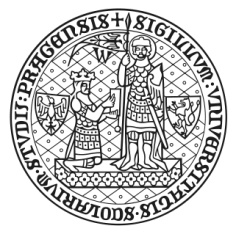 Univerzita Karlova, Fakulta sociálních vědŽádost o svěření majetku fakultyZaměstnanec /student/*:   E-mail:  Pracoviště a pracovní pozice:  Žádám o svěření majetku Fakulty sociálních věd UK do osobního užívání mimo fakultní pracoviště:Žadatel bere na vědomí, že v případě pořizovací hodnoty věci nad 10 tis. Kč bude vedoucím provozně-technického oddělení žadateli zaslán návrh dohody o odpovědnosti za svěřené věci dle zákoníku práce. V Praze dne   Podpis žadatele:   						………………………………                                                     Stanovisko ředitele institutu / vedoucího oddělení:		………………………………Stanovisko vedoucího PTO:					………………………………Doporučení tajemníka FSV UK:				………………………………Souhlas děkana FSV UK:					……………………………....* Hodící se zaškrtněteInventární čísloNázev věciZdůvodnění žádosti: 